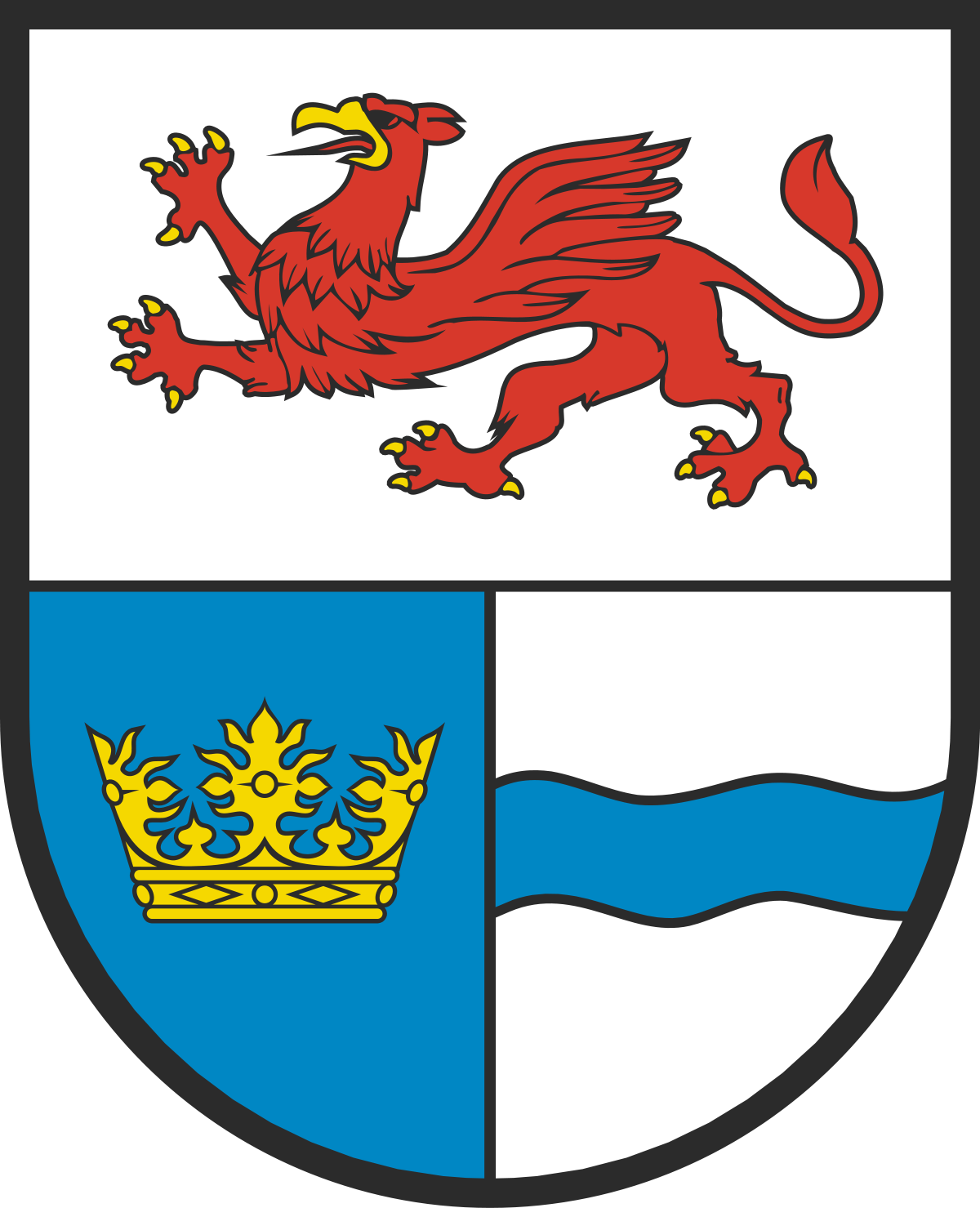 Specyfikacja Warunków ZamówieniaZAMAWIAJĄCY:Powiat Gryfińskiul. Sprzymierzonych 4, 74-100 GryfinoZAPRASZA DO ZŁOŻENIA OFERTYW POSTĘPOWANIU O UDZIELENIE ZAMÓWIENIA PUBLICZNEGO PROWADZONY W TRYBIE PODSTAWOWYMna podstawie art. 275 pkt 1 ustawy O WARTOŚCI ZAMÓWIENIA PONIŻEJ KWOT OKREŚLONYCH W PRZEPISACH WYDANYCH NA PODSTAWIE ART. 3 USTAWY DLA ZADANIA PN.:WYKONYWANIE STAŁYCH PRAC PORZĄDKOWYCH W POMIESZCZENIACH BIUROWYCH STAROSTWA POWIATOWEGO W GRYFINIENr postępowania RI.272.2.1.2022.SDSPIS TREŚCI: Rozdział I 	Nazwa oraz adres zamawiającego, numer telefonu, adres poczty elektronicznej oraz strony internetowej prowadzonego postępowania. Adres strony internetowej, na której udostępnione będą zmiany i wyjaśnienia treści SWZ oraz inne dokumenty zamówienia bezpośrednio związane z postępowaniem o udzielenie zamówienia; Rozdział II 	Tryb udzielenia zamówienia; Rozdział III	Informacja dotycząca możliwości prowadzenia negocjacji; Rozdział IV 	Opis przedmiotu zamówienia; Rozdział V	Informacja o przewidywanych zamówieniach, o których mowa w art. 214 ust. 1 pkt 7; Rozdział VI 	Termin wykonania zamówienia; Rozdział VII 	Projektowane postanowienia umowy w sprawie zamówienia publicznego, które zostaną wprowadzone do treści umowy; Rozdział VIII 	Informacje o środkach komunikacji elektronicznej. Wymagania techniczne i organizacyjne sporządzania, wysyłania i odbierania korespondencji elektronicznej; Rozdział IX 	Informacje o sposobie komunikowania się zamawiającego z wykonawcami w inny sposób niż przy użyciu środków komunikacji elektronicznej w przypadku zaistnienia jednej z sytuacji określonych w art. 65 ust. 1, art. 66 i art. 69; Rozdział X 	Osoby uprawnione do komunikowania się z wykonawcami; Rozdział XI	Termin związania ofertą; Rozdział XII 	Opis sposobu przygotowania oferty; Rozdział XIII 	Sposób oraz termin składania i otwarcia ofert; Rozdział XIV	Podstawy wykluczenia; Rozdział XV	Warunki udziału w postępowaniu; Rozdział XVI 	Wykaz oświadczeń i dokumentów składanych wraz z ofertą; Rozdział XVII 	Wykaz podmiotowych środków dowodowych składanych na wezwanie; Rozdział XVIII	Wspólne ubieganie się o udzielenie zamówienia; Rozdział XIX	Sposób obliczania ceny; Rozdział XX	Kryteria oceny ofert. Ocena ofert; Rozdział XXI	Informacje o formalnościach jakie muszę zostać dopełnione po wyborze oferty w celu zawarcia umowy w sprawie zamówienia publicznego; Rozdział XXII	Wymagania dotyczące wadium; Rozdział XXIII	Zabezpieczenie należytego wykonania umowy; Rozdział XXIV	Pouczenie o środkach ochrony prawnej; Rozdział XXV	Obowiązek informacyjny wynikający z art. 13 RODO. ZAŁĄCZNIKI: Załącznik nr 1 Formularz oferty; Załącznik nr 2 Oświadczenia;Załącznik nr 3 Oświadczenie o braku przynależności do tej samej grupy kapitałowej;Załącznik nr 4 Wzór umowy; Załącznik nr 5 Przykładowy wzór zobowiązania podmiotu trzeciego; Załącznik nr 6 Wykaz usług.Załącznik nr 7 Wykaz wyposażenia. ROZDZIAŁ I 	Nazwa oraz adres zamawiającego, numer telefonu, adres poczty elektronicznej oraz strony internetowej prowadzonego postępowania. Adres strony internetowej, na której udostępniane będą zmiany i wyjaśnienia treści SWZ oraz inne dokumenty zamówienia bezpośrednio związane z postępowaniem o udzielenie zamówienia. Zamawiający: Powiat Gryfiński ul. Sprzymierzonych 4, 74-100 Gryfinowww.bip.gryfino.powiat.plNIP: 858-15-63-280REGON: 811683965 Tel. 91/4045000 Adres poczty elektronicznej: e-mail: przetargi@gryfino.powiat.pl Adres strony internetowej prowadzonego postępowania będący również stroną internetową, na której udostępniane będą zmiany i wyjaśnienia treści SWZ oraz inne dokumenty zamówienia bezpośrednio związane z postępowaniem o udzielenie zamówienia:https://platformazakupowa.pl/pn/gryfino_powiatROZDZIAŁ II	Tryb udzielenia zamówienia Postępowanie o udzielenie zamówienia prowadzone jest w trybie podstawowym określonym w przepisach art. 275 pkt. 1) ustawy dnia 11 września 2019 r. Prawo zamówień publicznych, zwanej dalej ustawą.Szacunkowa wartość przedmiotowego zamówienia nie przekracza progów unijnych, o jakich mowa w art. 3 Ustawy. ROZDZIAŁ III 	Informacja dotycząca możliwości prowadzenia negocjacjiZamawiający przewiduje wybór najkorzystniejszej oferty bez przeprowadzenia negocjacji. ROZDZIAŁ IV	Opis przedmiotu zamówienia 1. Przedmiotem zamówienia jest wykonywanie stałych prac porządkowych w pomieszczeniach biurowych Starostwa Powiatowego w Gryfinie2.1  Prace wykonywane od poniedziałku do piątku.a) opróżnianie pojemników na śmieci, popielniczek w miejscach dla palącychb) wymiana worków na śmieci w pojemnikach,c) przeniesienie śmieci i odpadów ogólnych (odpady papierowe wytwarzane przy normalnej pracy biurowej oraz inne odpady stałe) z pojemników do punktów zbiorczych,d) mycie pomieszczeń i urządzeń sanitarnych przy użyciu środków dezynfekujących, aż do usunięcia wszelkich zabrudzeń, zacieków, odcisków i innych zabrudzeń, ze zwróceniem szczególnej uwagi na miejsca trudno dostępne oraz uzupełnianie papieru (duże rolki), mydła (6 dozowników na pianę, reszta na płyn), ręczników (składane w ZZ) i innych środków podlegających wymianie z powodu normalnego zużycia,e) mycie klatki schodowej, korytarzy oraz balustrady.f) mycie naczyń po naradach i spotkaniach, g) środki czyszczące, środki chemiczne, nabłyszczające – do istniejących zmywarek- 2 szt, papier, ręczniki we własnym zakresie dostarczać będzie wykonawca.2.2	Prace wykonywane 2 razy w tygodniu:a)	odkurzanie pomieszczeń biurowych i socjalnychb)	mycie na mokro podłóg w pomieszczeniach biurowych i socjalnychc)	ścieranie kurzu z urządzeń biurowych (monitorów, klawiatury, drukarek itp.)  d)	 czyszczenie przy użyciu odpowiednich środków czyszczących blatów, parapetów wewnętrznych, mebli, wyposażenia dodatkowego, drzwi wejściowych, ościeżnic drzwiowych, luster, powierzchni błyszczących (metalowych i emaliowanych) i innych powierzchni.2.3	Prace wykonywane raz w tygodniu:a) mycie glazury i listew podłogowych,b) odkurzanie grzejników,c) odkurzanie i czyszczenie żaluzji,d) odkurzanie i mycie na mokro pokoju kierowcy, pomieszczeń archiwum i magazynów 2.4	Prace wykonywane 1 raz na kwartał:a)mycie środkiem dezynfekującym drzwi w toaletach.b) mycie przy użyciu odpowiednich środków czyszczących sprzętów takich jak lodówki, zmywarki, kuchenki mikrofalowe, czajniki itp.  2.5	Prace wykonywane 2 razy w roku:a)	mycie wnęk okiennych, parapetów zewnętrznychb)	mycie lamp oświetleniowychc)	mycie okien /ram i szyb/  - mycie w każdym półroczu, przy czym okres pomiędzy umyciem nie może być dłuższy niż 6 m-cy.d)	czyszczenie wykładzin,e)	konserwacja podłógf)	czyszczenie kratek wentylacyjnych,2.6 Obsługa sesji, narad i konferencji:a) mycie naczyń po naradach i spotkaniach (środki czyszczące, środki chemiczne, nabłyszczające – do istniejących zmywarek- 2 szt, papier, ręczniki we własnym zakresie dostarczać będzie wykonawca) b) pełna dyspozycja w zależności od sytuacji przypadających min. 5 razy w roku– praca w dni wolne od pracy, niedziele i święta– maks. 2 osoby– powiadomienie telefoniczne lub faksem przez Zamawiającego2.7 W przypadku gdy Wykonawca w wyniku prowadzonej działalności jest wytwórcą odpadów innych niż odpady komunalne, jest zobowiązany  do rejestracji w bazie danych o produktach i opakowaniach oraz o gospodarce odpadami (BDO).2.8 Wytyczne dotyczące personelu i sprzętu:Wykonawca zobowiązuje się:1) zapewnić personel złożony z osób:- zatrudnionych na podstawie umów o pracę,- przeszkolonych w zakresie przepisów porządkowych, BHP oraz przepisów ochrony p.poż.
  obowiązujących w obsługiwanych obiektach,- posiadających aktualne badania lekarskie (m.in. praca na wysokości),- zaopatrzonych w odpowiednią ilość potrzebnych narzędzi i sprzętu niezbędnego do właściwego· wykonywania prac, w szczególności sprzętu przedstawionego w wykazie wyposażenia· technicznego, - posiadających stosowne badania i zaświadczenia o niekaralności,  uznanych za godne zaufania
  oraz odpowiednich do wykonywania usług będących przedmiotem postępowania.2) przesyłać comiesięczny harmonogram prac do wykonania w danym miesiącu w podziale na
poszczególne budynki i prace do wykonania w poszczególnych dniach na adres e-mail, który
zostanie udostępniony po podpisaniu umowy. Harmonogram należy dostarczyć 1 dnia każdego· miesiąca. Harmonogram będzie stanowił integralną część comiesięcznego protokołu odbioru
prac porządkowych.3) zapewnić minimum 2 osoby do wykonywania prac porządkowych na obiekcie przy ul. 
    11 Listopada 16D z uwagi na dużą powierzchnię budynku oraz szeroki zakres prac.2.9 Wytyczne dotyczące czasu pracy personelu:a) ul 11 Listopada 16 d:- w pomieszczeniach Wydziału Komunikacji i Transportu w godz. pracy urzędu- w pomieszczeniach Wydziału Zarządzania Kryzysowego w godz. pracy urzędu- w pozostałych pomieszczeniach po godz. pracy urzędub) ul Sprzymierzonych 4:- w pomieszczeniach Wydziału Geodezji, Kartografii i Katastru w godz. pracy urzędu      - w pozostałych pomieszczeniach po godz. pracy urzęduc) ul. Dworcowa 1 (Chojna)w pomieszczeniach Wydziału Komunikacji i Transportu w godzinach pracy urzędu w pozostałych pomieszczeniach po godz. pracy urzędud) pełna dyspozycyjność w zależności od sytuacji (patrz pkt. 2.6)2.10 Lokalizacja i powierzchnia nieruchomości objętych zamówieniem. Nieruchomości:1) przy ul. Sprzymierzonych 4 - Gryfinoa) powierzchnia użytkowa:   (w tym 7 sanitariatów)2) przy ul. 11 Listopada 16D - Gryfinopowierzchnia użytkowa:  (w tym 9 sanitariatów – w tym 6 dozowników na pianę)  3) przy ul. Dworcowej 1 w Chojnie        a) powierzchnia użytkowa  (w tym 4 sanitariaty)Łącznie:Powierzchnia użytkowa: 2.11 Zamawiający informuje, iż nie dopuszcza możliwości powierzenia Podwykonawcom części zamówienia w zakresie podanym w Rozdziale IV SWZ pkt 2.1.-2.4.Na podstawie art. 95 Ustawy Zamawiający wymaga zatrudnienia przez Wykonawcę, w trakcie realizacji zamówienia, na podstawie umowy o pracę - jeżeli wykonywanie tych czynności polega na wykonywaniu pracy w rozumieniu art. 22 § 1 Ustawy z dnia 26 czerwca 1974 r. Kodeks pracy (Dz. U. z 2019 r., poz. 1040 ze zm.)3.1 Wykonawca zobowiązuje się że Wykonawca oraz Podwykonawcy będą zatrudniać na podstawie umowy o pracę osoby wykonujące wskazane poniżej czynności w trakcie realizacji zamówienia:-  w zakresie podanym w Rozdziale IV SWZ pkt 2.1.-2.4.3.2 W trakcie realizacji zamówienia Zamawiający uprawniony jest do wykonywania czynności kontrolnych wobec wykonawcy odnośnie spełniania przez Wykonawcę lub Podwykonawcę wymogu zatrudnienia na podstawie umowy o pracę osób wykonujących wskazane w pkt 3.1 czynności. Zamawiający uprawniony jest w szczególności do: a) żądania oświadczeń i dokumentów w zakresie potwierdzenia spełniania w/w wymogów i dokonywania ich oceny,b) żądania wyjaśnień w przypadku wątpliwości w zakresie potwierdzenia spełniania ww. wymogów,c) przeprowadzania kontroli na miejscu wykonywania świadczenia.3.3 W trakcie realizacji zamówienia na każde wezwanie Zamawiającego w wyznaczonym w tym wezwaniu terminie Wykonawca przedłoży Zamawiającemu wskazane poniżej dowody w celu potwierdzenia spełnienia wymogu zatrudnienia na podstawie umowy o pracę przez Wykonawcę lub Podwykonawcę osób wykonujących wskazane w pkt 3.1 czynności w trakcie realizacji zamówienia:a) oświadczenie Wykonawcy lub Podwykonawcy o zatrudnieniu na podstawie umowy o pracę osób wykonujących czynności, których dotyczy wezwanie Zamawiającego. Oświadczenie to powinno zawierać w szczególności: dokładne określenie podmiotu składającego oświadczenie, datę złożenia oświadczenia, wskazanie, że objęte wezwaniem czynności wykonują osoby zatrudnione na podstawie umowy o pracę wraz ze wskazaniem liczby tych osób, rodzaju umowy o pracę i datę ich zawarcia, wymiaru etatu oraz podpis osoby uprawnionej do złożenia oświadczenia w imieniu Wykonawcy lub Podwykonawcy;3.4 Z tytułu niespełnienia przez Wykonawcę lub Podwykonawcę wymogu zatrudnienia na podstawie umowy o pracę osób wykonujących czynności wskazane w pkt 3.1 Zamawiający przewiduje sankcję w postaci obowiązku zapłaty przez Wykonawcę kary umownej w wysokości 1 minimalnego wynagrodzenia za pracę ustalonego na podstawie art. 2 ust. 3-5 ustawy z dnia 10 października 2002 r.  o minimalnym wynagrodzeniu za pracę (Dz. U. Nr 200, poz. 1679, z późn. zm.) za każdy przypadek nie spełnienia wymagań, o których mowa w pkt 2.1 lub 2.2.3.5 Niezłożenie przez Wykonawcę w wyznaczonym przez Zamawiającego terminie żądanych przez Zamawiającego dowodów w celu potwierdzenia spełnienia przez Wykonawcę lub Podwykonawcę wymogu zatrudnienia na podstawie umowy o pracę traktowane będzie jako niespełnienie przez Wykonawcę lub Podwykonawcę wymogu zatrudnienia na podstawie umowy o pracę osób wykonujących czynności wskazane w pkt 3.1 3.6 W przypadku uzasadnionych wątpliwości, co do przestrzegania prawa pracy przez Wykonawcę lub Podwykonawcę, zamawiający może zwrócić się o przeprowadzenie kontroli przez Państwową Inspekcję Pracy.Zamawiający przewiduje obowiązek osobistego wykonania przez wykonawcę kluczowych zadań zgodnie z art. 60 Ustawy i art. 121 Ustawy, tj. Zamawiający informuje, iż nie dopuszcza możliwości powierzenia Podwykonawcom części zamówienia w zakresie podanym w Rozdziale IV SWZ pkt 2.1.-2.4.Zamawiający nie przewiduje zatrudnienia w zakresie określonym w art. 96 Ustawy. Zamawiający nie zastrzega możliwości ubiegania się o udzielenie zamówienia wyłącznie przez wykonawców, o których mowa w art. 94 Ustawy. Zamawiający wymaga, aby w przypadku powierzenia części zamówienia podwykonawcom, wykonawca wskazał w ofercie części zamówienia, których wykonanie zamierza powierzyć podwykonawcom oraz podał nazwy ewentualnych podwykonawców, jeżeli są znani. Zamawiający nie wymaga przeprowadzenia przez wykonawcę wizji lokalnej lub sprawdzenia przez niego dokumentów niezbędnych do realizacji zamówienia, o których mowa w art. 131 ust. 2 Ustawy.Zamawiający nie przewiduje zawierania umowy ramowej. Zamawiający nie przewiduje zastosowania aukcji elektronicznej. Rozliczenia między zamawiającym a wykonawcom prowadzone będą wyłącznie w polskiej walucie. Zamawiający nie dopuszcza możliwości składania ofert częściowych.  Wspólny Słownik Zamówień CPV: 90910000-9, 90919200-4, Powody niedokonania podziału zamówienia na części: Usługa sprzątania nieruchomości Starostwa Powiatowego w Gryfinie została już podzielona na dwa postępowania – osobne postępowanie na sprzątanie pomieszczeń  i osobne na tereny zewnętrzne (postępowanie zostało wszczęte w zeszłym roku)ROZDZIAŁ V 	Informacja o przewidywanych zamówieniach, o których mowa w art. 214 ust. 1 pkt 7 lub 8Zamawiający nie przewiduje możliwości udzielenia zamówień, o których mowa w art. 214 ust. 1 pkt. 7 Ustawy.Zamawiający nie przewiduje/przewiduje możliwość udzielenia zamówień, o których mowa w art. 214 ust. 1 pkt. 8 Ustawy.ROZDZIAŁ VI	 Termin wykonania zamówienia. Termin wykonania zamówienia: od 01.03.2022r. do 28.02.2024r.ROZDZIAŁ VII	Projektowane postanowienia umowy w sprawie zamówienia publicznego, które zostaną wprowadzone do treści umowy. Istotne postanowienia umowy, która zostanie zawarta z wykonawcą, którego oferta zostanie wybrana, jako najkorzystniejsza zawiera załącznik nr 4 do SWZ. Zawarta umowa będzie jawna i będzie podlegała udostępnieniu na zasadach określonych w przepisach o dostępie do informacji publicznej. Ewentualne zmiany dokonane przez wykonawcę we wzorze umowy nie będą przez zamawiającego uwzględnione. Wymagania dotyczące umowy o podwykonawstwo, których niespełnienie spowoduje zgłoszenie przez zamawiającego odpowiednio zastrzeżeń lub sprzeciwu, zawarte są w projekcie umowy stanowiącej załącznik nr 4 do SWZ. Zamawiający nie przewiduje udzielania zaliczek. Wykonawca najpóźniej przed podpisaniem umowy ma obowiązek przedłożyć Zamawiającemu dokumenty, o których mowa w SWZ, w szczególności: umowę konsorcjum, o której mowa w rozdziale XVIII pkt. 6 SWZ. ROZDZIAŁ VIII	Informacje o środkach komunikacji elektronicznej. Wymagania techniczne i organizacyjne sporządzania, wysyłania i odbierania korespondencji elektronicznejKomunikacja w postępowaniu o udzielenie zamówienia, w tym składanie ofert, wymiana informacji oraz przekazywanie dokumentów lub oświadczeń między zamawiającym a wykonawcą, z uwzględnieniem wyjątków określonych w ustawie, odbywa się przy użyciu środków komunikacji elektronicznej. Przez środki komunikacji elektronicznej rozumie się środki komunikacji elektronicznej zdefiniowane w ustawie z dnia 18 lipca 2002 r. o świadczeniu usług drogą elektroniczną (Dz. U. z 2020r. poz. 344 t.j.). Postępowanie prowadzone jest w języku polskim w formie elektronicznej za pośrednictwem serwisu platformazakupowa.pl pod adresem https://platformazakupowa.pl/pn/gryfino_powiatZamawiający zaleca, aby komunikacja między zamawiającym a Wykonawcami, w tym wszelkie oświadczenia, wnioski, zawiadomienia oraz informacje, przekazywane były za pośrednictwem platformazakupowa.pl i formularza „Wyślij wiadomość do zamawiającego” znajdującego się na stronie danego postępowania. Za datę przekazania (wpływu) oświadczeń, wniosków, zawiadomień oraz informacji przyjmuje się datę ich przesłania za pośrednictwem platformazakupowa.pl poprzez kliknięcie przycisku „Wyślij wiadomość do zamawiającego”, po których pojawi się komunikat, że wiadomość została wysłana do zamawiającego. Zamawiający dopuszcza opcjonalnie, w wyjątkowych sytuacjach np. awarii systemu, komunikację za pośrednictwem poczty elektronicznej. Adres poczty elektronicznej osoby uprawnionej do kontaktu z Wykonawcami: przetargi@gryfino.powiat.pl Zamawiający będzie przekazywał wykonawcom informacje za pośrednictwem platformazakupowa.pl. Informacje dotyczące odpowiedzi na pytania, zmiany specyfikacji, zmiany terminu składania i otwarcia ofert Zamawiający będzie zamieszczał na platformie w sekcji “Komunikaty”. Korespondencja, której zgodnie z obowiązującymi przepisami adresatem jest konkretny Wykonawca, będzie przekazywana za pośrednictwem platformazakupowa.pl do konkretnego wykonawcy.Wykonawca, jako podmiot profesjonalny, ma obowiązek sprawdzania komunikatów i wiadomości bezpośrednio na platformazakupowa.pl przesłanych przez zamawiającego, gdyż system powiadomień może ulec awarii lub powiadomienie może trafić do folderu SPAM.Zamawiający, zgodnie z § 11 ust. 2 rozporządzenia Prezesa Rady Ministrów z dnia 30 grudnia 2020 r. w sprawie sposobu sporządzania i przekazywania informacji oraz wymagań technicznych dla dokumentów elektronicznych oraz środków komunikacji elektronicznej w postępowaniu o udzielenie zamówienia publicznego lub konkursie zamieszcza wymagania dotyczące specyfikacji połączenia, formatu przesyłanych danych oraz szyfrowania i oznaczania czasu przekazania i odbioru danych za pośrednictwem platformazakupowa.pl, tj.:stały dostęp do sieci Internet o gwarantowanej przepustowości nie mniejszej niż 512 kb/s,komputer klasy PC lub MAC o następującej konfiguracji: pamięć min. 2 GB Ram, procesor Intel IV 2 GHZ lub równoważny a także każda jego nowsza wersja, jeden z systemów operacyjnych - MS Windows 7, Mac Os x 10 4, Linux, lub ich nowsze wersje,zainstalowana dowolna przeglądarka internetowa, w przypadku Internet Explorer minimalnie wersja 10 0.,włączona obsługa JavaScript,zainstalowany program Adobe Acrobat Reader lub inny obsługujący format plików .pdf,platformazakupowa.pl działa według standardu przyjętego w komunikacji sieciowej - kodowanie UTF8,oznaczenie czasu odbioru danych przez platformę zakupową stanowi datę oraz dokładny czas (hh:mm:ss) generowany wg. czasu lokalnego serwera synchronizowanego z zegarem Głównego Urzędu Miar.Wykonawca, przystępując do niniejszego postępowania o udzielenie zamówienia publicznego:akceptuje warunki korzystania z platformazakupowa.pl określone w Regulaminie zamieszczonym na stronie internetowej pod linkiem https://platformazakupowa.pl/strona/1-regulamin w zakładce „Regulamin" oraz uznaje go za wiążący,zapoznał i stosuje się do Instrukcji składania ofert/wniosków dostępnej pod linkiem https://drive.google.com/file/d/1Kd1DttbBeiNWt4q4slS4t76lZVKPbkyD/viewZamawiający nie ponosi odpowiedzialności za złożenie oferty w sposób niezgodny z Instrukcją korzystania z platformazakupowa.pl, w szczególności za sytuację, gdy zamawiający zapozna się z treścią oferty przed upływem terminu składania ofert (np. złożenie oferty w zakładce „Wyślij wiadomość do zamawiającego”).  Taka oferta zostanie uznana przez Zamawiającego za ofertę handlową i nie będzie brana pod uwagę w przedmiotowym postępowaniu, ponieważ nie został spełniony obowiązek narzucony w art. 221 Ustawy Prawo Zamówień Publicznych.Zamawiający informuje, że instrukcje korzystania z platformazakupowa.pl dotyczące w szczególności logowania, składania wniosków o wyjaśnienie treści SWZ, składania ofert oraz innych czynności podejmowanych w niniejszym postępowaniu przy użyciu platformazakupowa.pl znajdują się w zakładce „Instrukcje dla Wykonawców" na stronie internetowej pod adresem: https://platformazakupowa.pl/strona/45-instrukcjeOfertę, oświadczenie, o którym mowa w art. 125 ust. 1 Ustawy (szczegółowy opis w Rozdziale XVI oraz XVII), składa się pod rygorem nieważności, w: formie elektronicznej (do zachowania elektronicznej formy czynności prawnej wystarcza złożenie oświadczenia woli w postaci elektronicznej i opatrzenie go kwalifikowanym podpisem elektronicznym - art. 781 § 1 k.c.). lub w postaci elektronicznej opatrzonej podpisem zaufanym, o którym mowa w ustawie z dnia 17 lutego 2005 r. o informatyzacji działalności podmiotów realizujących zadania publiczne (Dz. U. z 2020 r. poz. 346, z późn. zm.) lub podpisem osobistym, o którym mowa w ustawie z dnia z dnia 6 sierpnia 2010 r. o dowodach osobistych (Dz. U. z 2020 r. poz. 332 z późn. zm.). Ofertę, oświadczenie, o którym mowa w art. 125 ust. 1 Ustawy, podmiotowe środki dowodowe, w tym oświadczenie, o którym mowa w art. 117 ust. 4 Ustawy, oraz zobowiązanie podmiotu udostępniającego zasoby, o którym mowa w art. 118 ust. 3 Ustawy, zwane dalej "zobowiązaniem podmiotu udostępniającego zasoby", przedmiotowe środki dowodowe, pełnomocnictwo, dokumenty, o których mowa w art. 94 ust. 2 Ustawy, sporządza się w postaci elektronicznej, w formatach danych określonych w przepisach wydanych na podstawie art. 18 ustawy z dnia 17 lutego 2005 r. o informatyzacji działalności podmiotów realizujących zadania publiczne. Dopuszczalne formaty plików służących przesyłowi danych w postępowaniu określone są w załączniku nr 2 do rozporządzenia Rady Ministrów z dnia 12 kwietnia 2012 r. w sprawie Krajowych Ram Interoperacyjności, minimalnych wymagań dla rejestrów publicznych i wymiany informacji w postaci elektronicznej oraz minimalnych wymagań dla systemów teleinformatycznych. Zamawiający rekomenduje formaty: png, .jpg, .jpeg,  .doc, .docx, .xls, .xlsx, .ppt, .pptx, .odt, .ods, .odp, .pdf, .txt, .rtf, .zip, .7Z, .dwg, .dxf, .dwf, .pades, .xades , ze szczególnym zaleceniem używania formatu .pdf i podpisu typu PAdES.Podmiotowe środki dowodowe, w tym oświadczenie, o którym mowa w art. 117 ust. 4 Ustawy PZP oraz zobowiązanie podmiotu udostępniającego zasoby, przedmiotowe środki dowodowe, dokumenty, o których mowa w art. 94 ust. 2 Ustawy, niewystawione przez upoważnione podmioty, oraz pełnomocnictwo przekazuje się w postaci elektronicznej i opatruje się kwalifikowanym podpisem elektronicznym, podpisem zaufanym lub podpisem osobistym. W przypadku, gdy podmiotowe środki dowodowe, w tym oświadczenie, o którym mowa w art. 117 ust. 4 Ustawy, oraz zobowiązanie podmiotu udostępniającego zasoby, przedmiotowe środki dowodowe, dokumenty, o których mowa w art. 94 ust. 2 Ustawy, niewystawione przez upoważnione podmioty lub pełnomocnictwo, zostały sporządzone jako dokument w postaci papierowej i opatrzone własnoręcznym podpisem, przekazuje się cyfrowe odwzorowanie tego dokumentu opatrzone kwalifikowanym podpisem elektronicznym, podpisem zaufanym lub podpisem osobistym, poświadczającym zgodność cyfrowego odwzorowania z dokumentem w postaci papierowej. Poświadczenia zgodności cyfrowego odwzorowania z dokumentem w postaci papierowej, o którym mowa w pkt. 5, dokonuje w przypadku: podmiotowych środków dowodowych - odpowiednio wykonawca, wykonawca wspólnie ubiegający się o udzielenie zamówienia, podmiot udostępniający zasoby lub podwykonawca, w zakresie podmiotowych środków dowodowych, które każdego z nich dotyczą; przedmiotowego środka dowodowego, dokumentu, o którym mowa w art. 94 ust. 2 Ustawy, oświadczenia, o którym mowa w art. 117 ust. 4 Ustawy, lub zobowiązania podmiotu udostępniającego zasoby - odpowiednio wykonawca lub wykonawca wspólnie ubiegający się o udzielenie zamówienia; pełnomocnictwa - mocodawca. Poświadczenia zgodności cyfrowego odwzorowania z dokumentem w postaci papierowej, o którym mowa w pkt. 5 może dokonać również notariusz. W przypadku przekazywania w postępowaniu dokumentu elektronicznego w formacie poddającym dane kompresji (np. .zip, .7Z ), opatrzenie pliku zawierającego skompresowane dokumenty kwalifikowanym podpisem elektronicznym, podpisem zaufanym lub podpisem osobistym, jest równoznaczne z opatrzeniem wszystkich dokumentów zawartych w tym pliku odpowiednio kwalifikowanym podpisem elektronicznym, podpisem zaufanym lub podpisem osobistym.  Zamawiający zaleca jednak podpisanie każdego z dokumentów odrębnie i dopiero poddanie plików kompresji (spakowania do archiwum).Inne ważne informacje:zamawiający w składanych ofertach zaleca stosowanie formatu .pdf;w zakresie kwalifikowanego podpisu elektronicznego:ze względu na niskie ryzyko naruszenia integralności pliku oraz łatwiejszą weryfikację podpisu zamawiający zaleca, w miarę możliwości, przekonwertowanie plików składających się na ofertę na rozszerzenie .pdf i opatrzenie ich podpisem kwalifikowanym w formacie PAdES (podpis ten jest zagnieżdżany w podpisywanym dokumencie);pliki w innych formatach niż PDF zaleca się opatrzyć podpisem w formacie XAdES o typie zewnętrznym. Wykonawca powinien pamiętać, aby plik z podpisem przekazywać łącznie z dokumentem podpisywanym;zamawiający rekomenduje wykorzystanie podpisu z kwalifikowanym znacznikiem czasu;Zamawiający zaleca, aby w przypadku podpisywania pliku przez kilka osób, stosować podpisy tego samego rodzaju. Podpisywanie różnymi rodzajami podpisów np. osobistym i kwalifikowanym może doprowadzić do problemów w weryfikacji plików na etapie badania ofert;Zamawiający zwraca uwagę na ograniczenia wielkości plików podpisywanych profilem zaufanym, który wynosi maksymalnie 10MB, oraz na ograniczenie wielkości plików podpisywanych w aplikacji eDoApp służącej do składania podpisu osobistego, który wynosi maksymalnie 5MB.ROZDZIAŁ IX	Informacje o sposobie komunikowania się zamawiającego z wykonawcami w inny sposób niż przy użyciu środków komunikacji elektronicznej w przypadku zaistnienia jednej z sytuacji określonych w art. 65 ust. 1, art. 66 i art. 69. Nie dotyczy. ROZDZIAŁ X 	Osoby uprawnione do komunikowania się w wykonawcami. Zamawiający urzęduje w następujących dniach (pracujących) od poniedziałku do piątku w godzinach od 7.30 do 15.30. Zamawiający nie przewiduje zwoływania zebrania wykonawców.Osobą uprawnioną do kontaktu z Wykonawcami jest:w sprawach proceduralnych: p. Mateusz Diakowski w sprawach merytorycznych: p. Anna Nikitińska  Wykonawca może zwrócić się do zamawiającego z wnioskiem o wyjaśnienie treści SWZ. Zamawiający jest obowiązany udzielić wyjaśnień niezwłocznie, jednak nie później niż na 2 dni przed upływem terminu składania ofert, pod warunkiem, że wniosek o wyjaśnienie treści SWZ wpłynął do zamawiającego nie później niż na 4 dni przed upływem terminu składania ofert. Jeżeli zamawiający nie udzieli wyjaśnień w terminie, o którym mowa w pkt. 5, przedłuża termin składania ofert o czas niezbędny do zapoznania się wszystkich zainteresowanych wykonawców z wyjaśnieniami niezbędnymi do należytego przygotowania i złożenia ofert. W przypadku, gdy wniosek o wyjaśnienie treści SWZ nie wpłynął w terminie, o którym mowa w pkt. 5, zamawiający nie ma obowiązku udzielania wyjaśnień SWZ oraz obowiązku przedłużenia terminu składania ofert. Przedłużenie terminu składania ofert, nie wpływa na bieg terminu składania wniosku o wyjaśnienie treści SWZ. Treść zapytań wraz z wyjaśnieniami zamawiający udostępnia na stronie internetowej prowadzonego postępowania, bez ujawniania źródła zapytania. W uzasadnionych przypadkach zamawiający może przed upływem terminu składania ofert zmienić treść specyfikacji warunków zamówienia. Dokonaną zmianę treści SWZ zamawiający udostępnia na stronie internetowej prowadzonego postępowania.   Jeżeli w wyniku zmiany treści SWZ nieprowadzącej do zmiany treści ogłoszenia o zamówieniu jest niezbędny dodatkowy czas na wprowadzenie zmian w ofertach, zamawiający przedłuża termin składania ofert i zamieszcza informację na Platformie. ROZDZIAŁ XI 	Termin związania ofertą. Wykonawca jest związany ofertą 30 dni od dnia upływu terminu na składanie ofert, tj. do dnia 08.03.2022 r., przy czym pierwszym dniem terminu związania ofertą jest dzień, w którym upływa termin składania ofert. Szczegółowe informacje dotyczące terminu związania ofertą określono w przepisach m.in. art. 307 Ustawy. ROZDZIAŁ XII 	Opis sposobu przygotowania oferty Oferta musi być sporządzona na Formularzu ofertowym stanowiącym załącznik nr 1 do SWZ. Wraz z ofertą wykonawca jest zobowiązany złożyć dokumenty wskazane w Rozdziale XVI. Treść oferty musi być zgodna z wymaganiami zamawiającego określonymi w dokumentach zamówienia. Wykonawca może złożyć tylko jedną ofertę.Oferta może być złożona tylko do upływu terminu składania ofert. Do upływu terminu składania ofert wykonawca może wycofać ofertę. Oferta oraz pozostałe oświadczenia i dokumenty, dla których zamawiający określił wzory w formie formularzy zamieszczonych w załącznikach do SWZ, powinny być sporządzone zgodnie z tymi wzorami, co do treści. Oferta musi być sporządzona czytelnie, w języku polskim. Podmiotowe środki dowodowe, przedmiotowe środki dowodowe oraz inne dokumenty lub oświadczenia, sporządzone w języku obcym przekazuje się wraz z tłumaczeniem na język polski. W przypadku gdy podmiotowe środki dowodowe, przedmiotowe środki dowodowe, inne dokumenty, w tym dokumenty, o których mowa w art. 94 ust. 2 Ustawy lub dokumenty potwierdzające umocowanie do reprezentowania odpowiednio wykonawcy, wykonawców wspólnie ubiegających się o udzielenie zamówienia publicznego, podmiotu udostępniającego zasoby na zasadach określonych w art. 118 Ustawy lub podwykonawcy niebędącego podmiotem udostępniającym zasoby na takich zasadach, zostały wystawione przez upoważnione podmioty inne niż wykonawca, wykonawca wspólnie ubiegający się o udzielenie zamówienia, podmiot udostępniający zasoby lub podwykonawca, jako dokument elektroniczny, przekazuje się ten dokument. W przypadku gdy podmiotowe środki dowodowe, przedmiotowe środki dowodowe, inne dokumenty, w tym dokumenty, o których mowa w art. 94 ust. 2 Ustawy, lub dokumenty potwierdzające umocowanie do reprezentowania, zostały wystawione przez upoważnione podmioty jako dokument w postaci papierowej, przekazuje się cyfrowe odwzorowanie tego dokumentu opatrzone kwalifikowanym podpisem elektronicznym, podpisem zaufanym lub podpisem osobistym, poświadczające zgodność cyfrowego odwzorowania z dokumentem w postaci papierowej. Upoważnienie do podpisania oferty winno być dołączone do oferty, o ile nie wynika to z innych dokumentów załączonych do oferty (np. z odpisu z rejestru sądowego, zaświadczenia o wpisie do CEIDG). Postępowanie o udzielenie zamówienia jest jawne. Nie ujawnia się informacji stanowiących tajemnicę przedsiębiorstwa w rozumieniu przepisów ustawy z dnia 16 kwietnia 1993 r. o zwalczaniu nieuczciwej konkurencji (Dz. U. z 2020 r. poz. 1913 t.j.), zwaną dalej ustawą z.n.k, jeżeli wykonawca, wraz z przekazaniem takich informacji, zastrzegł, że nie mogą być one udostępniane oraz wykazał, że zastrzeżone informacje stanowią tajemnicę przedsiębiorstwa. Wykonawca nie może zastrzec informacji, o których mowa w Rozdziale XII pkt 7 SWZ. W przypadku gdy dokumenty elektroniczne w postępowaniu, przekazywane przy użyciu środków komunikacji elektronicznej, zawierają informacje stanowiące tajemnicę przedsiębiorstwa w rozumieniu przepisów ustawy z.n.k, wykonawca, w celu utrzymania w poufności tych informacji, przekazuje je w wydzielonym i odpowiednio oznaczonym pliku: Wykonawca załączając plik oznacza, czy jest on jawny, oraz czy zawiera dane osobowe; W przypadku oznaczenia pliku, jako niejawny wykonawca zobowiązany jest wykazać, że zastrzeżone informacje stanowią tajemnicę przedsiębiorstwa. Wykonawca poniesie wszelkie koszty związane z przygotowaniem i złożeniem oferty. Zamawiający nie przewiduje zwrotu kosztów udziału w postępowaniu. Zamawiający nie dopuszcza składania ofert wariantowych. Oferta musi obejmować całość zamówienia, nie dopuszcza się składania ofert częściowych. Zamawiający nie przewiduje złożenia ofert w postaci katalogów elektronicznych lub dołączania katalogów elektronicznych do oferty, w sytuacji określonej w art. 93 ustawy. ROZDZIAŁ XIII 	Sposób oraz termin składania i otwarcia ofert Ofertę, pod rygorem nieważności, należy złożyć w formie elektronicznej podpisanej kwalifikowanym podpisem elektronicznym lub w postaci elektronicznej opatrzonej podpisem zaufanym lub podpisem osobistym wraz z wymaganymi dokumentami.Ofertę należy umieścić na stronie internetowej prowadzonego postępowania platformazakupowa.pl pod adresem :https://platformazakupowa.pl/pn/gryfino_powiatw terminie do dnia 7 lutego  2022 r. do godziny 12.00Ofertę należy przygotować z należytą starannością dla podmiotu ubiegającego się o udzielenie zamówienia publicznego i zachowaniem odpowiedniego odstępu czasu do zakończenia przyjmowania ofert/wniosków. Sugerujemy złożenie oferty na 24 godziny przed terminem składania ofert/wniosków.Do oferty należy dołączyć wszystkie wymagane w SWZ dokumenty.Po wypełnieniu Formularza składania oferty lub wniosku i dołączenia wszystkich wymaganych załączników należy kliknąć przycisk „Przejdź do podsumowania”.Za datę złożenia oferty przyjmuje się datę jej przekazania w systemie (platformie) w drugim kroku składania oferty poprzez kliknięcie przycisku “Złóż ofertę” i wyświetlenie się komunikatu, że oferta została zaszyfrowana i złożona.Szczegółowa instrukcja dla Wykonawców dotycząca złożenia, zmiany i wycofania oferty znajduje się na stronie internetowej pod adresem:  https://platformazakupowa.pl/strona/45-instrukcje w sekcji „Składanie ofert w postępowaniach”Otwarcie ofert nastąpi w dniu 7 lutego 2022 o godzinie 12.30 Otwarcie ofert jest jawne. Zamawiający najpóźniej przed otwarciem ofert, udostępnia na stronie internetowej prowadzonego postępowania informację o kwocie, jaką zamierza się przeznaczyć na sfinansowanie zamówienia. Zamawiający, niezwłocznie po otwarciu ofert, udostępnia na stronie internetowej prowadzonego postępowania informacje o: nazwach albo imionach i nazwiskach oraz siedzibach lub miejscach prowadzonej działalności gospodarczej albo miejscach zamieszkania wykonawców, których oferty zostały otwarte; cenach lub kosztach zawartych w ofertach. W przypadku awarii systemu, która powoduje brak możliwości otwarcia ofert w terminie określonym przez zamawiającego, otwarcie ofert następuje niezwłocznie po usunięciu awarii. Zamawiający informuje o zmianie terminu otwarcia ofert na stronie internetowej prowadzonego postępowania. ROZDZIAŁ XIV 	Podstawy wykluczenia Z postępowania o udzielenie zamówienia wyklucza się wykonawców, w stosunku do których zachodzi którakolwiek z okoliczności wskazanych: w art. 108 ust. 1 Ustawy; w art. 109 ust. 1 pkt. 4 Ustawy, tj.: w stosunku do którego otwarto likwidację, ogłoszono upadłość, którego aktywami zarządza likwidator lub sąd, zawarł układ z wierzycielami, którego działalność gospodarcza jest zawieszona albo znajduje się on w innej tego rodzaju sytuacji wynikającej z podobnej procedury przewidzianej w przepisach miejsca wszczęcia tej procedury;Wykluczenie wykonawcy następuje zgodnie z art. 111 Ustawy (odnośnie podstaw, których dotyczy). Wykonawca nie podlega wykluczeniu w okolicznościach określonych w art. 108 ust. 1 pkt 1, 2 i 5 Ustawy lub art. 109 ust. 1 pkt. 4  Ustawy, jeżeli udowodni zamawiającemu, że spełnił łącznie następujące przesłanki: naprawił lub zobowiązał się do naprawienia szkody wyrządzonej przestępstwem, wykroczeniem lub swoim nieprawidłowym postępowaniem, w tym poprzez zadośćuczynienie pieniężne; wyczerpująco wyjaśnił fakty i okoliczności związane z przestępstwem, wykroczeniem lub swoim nieprawidłowym postępowaniem oraz spowodowanymi przez nie szkodami, aktywnie współpracując odpowiednio z właściwymi organami, w tym organami ścigania, lub zamawiającym; podjął konkretne środki techniczne, organizacyjne i kadrowe, odpowiednie dla zapobiegania dalszym przestępstwom, wykroczeniom lub nieprawidłowemu postępowaniu, w szczególności: zerwał wszelkie powiązania z osobami lub podmiotami odpowiedzialnymi za nieprawidłowe postępowanie wykonawcy, zreorganizował personel, wdrożył system sprawozdawczości i kontroli, utworzył struktury audytu wewnętrznego do monitorowania przestrzegania przepisów, wewnętrznych regulacji lub standardów, wprowadził wewnętrzne regulacje dotyczące odpowiedzialności i odszkodowań za nieprzestrzeganie przepisów, wewnętrznych regulacji lub standardów. Zamawiający ocenia, czy podjęte przez wykonawcę czynności, o których mowa w pkt. 3, są wystarczające do wykazania jego rzetelności, uwzględniając wagę i szczególne okoliczności czynu wykonawcy. Jeżeli podjęte przez wykonawcę czynności, o których mowa w pkt. 3, nie są wystarczające do wykazania jego rzetelności, zamawiający wyklucza wykonawcę. ROZDZIAŁ XV 	Warunki udziału w postępowaniu 1. O udzielenie zamówienia mogą ubiegać się wykonawcy, którzy: 1) nie podlegają wykluczeniu; 2) spełniający warunki udziału w postępowaniu określone w niniejszej SWZ. 2. Warunki udziału w postępowaniu mogą dotyczyć: 1) zdolności do występowania w obrocie gospodarczym; 2) uprawnień do prowadzenia określonej działalności gospodarczej lub zawodowej, o ile wynika to z odrębnych przepisów; 3) sytuacji ekonomicznej lub finansowej; 4) zdolności technicznej lub zawodowej. 3. O udzielenie zamówienia mogą ubiegać się wykonawcy, którzy spełniają warunki dotyczące: 3.1 uprawnień do prowadzenia określonej działalności gospodarczej lub zawodowej, o ile wynika to z odrębnych przepisów :3.2 sytuacji ekonomicznej i finansowej – zamawiający nie stawia w tym zakresie wymagań3.3 zdolności technicznej lub zawodowej - 1) O udzielenie zamówienia mogą ubiegać się Wykonawcy, którzy wykażą minimalne poziomy zdolności w zakresie doświadczenia tj., że:a) Wykonawca spełni warunek jeśli wykaże, że w okresie ostatnich 3 lat przed upływem terminu składania ofert, a jeżeli okres prowadzenia działalności jest krótszy - w tym okresie wykonał 3 usługi o charakterze podobnym do przedmiotu zamówienia. Za usługi podobne Zamawiający uzna te, które dotyczyły wykonywania prac porządkowych (przez min. 6 m-cy) w pomieszczeniach biurowych (min. 500 m2) 2)	 O udzielenie zamówienia mogą ubiegać się wykonawcy, którzy wykażą minimalne poziomy zdolności w zakresie dysponowania narzędziami i urządzeniami do wykonania zamówienia:a)	  Wykonawca spełni warunek jeśli wykaże, że  dysponuje wymaganymi narzędziami i urządzeniami wymienionymi w wykazie narzędzi i urządzeń (stanowiącym załącznik nr 7 do SIWZ)4. Udostępnianie zasobów: 1) Wykonawca może w celu potwierdzenia spełniania warunków udziału w postępowaniu, w stosownych sytuacjach oraz w odniesieniu do konkretnego zamówienia, lub jego części, polegać na zdolnościach technicznych lub zawodowych lub sytuacji finansowej lub ekonomicznej podmiotów udostępniających zasoby, niezależnie od charakteru prawnego łączących go z nimi stosunków prawnych. 2) W odniesieniu do warunków dotyczących wykształcenia, kwalifikacji zawodowych lub doświadczenia, wykonawcy mogą polegać na zdolnościach podmiotów udostępniających zasoby, jeśli podmioty te wykonają prace, do realizacji których te zdolności są wymagane. 3) Wykonawca, który polega na zdolnościach lub sytuacji podmiotów udostępniających zasoby, składa wraz z ofertą, zobowiązanie podmiotu udostępniającego zasoby do oddania mu do dyspozycji niezbędnych zasobów na potrzeby realizacji danego zamówienia lub inny podmiotowy środek dowodowy potwierdzający, że wykonawca realizując zamówienie, będzie dysponował niezbędnymi zasobami tych podmiotów. Uwaga: ww. zobowiązanie lub inny podmiotowy środek dowodowy wykonawca musi dołączyć do oferty – jeżeli dotyczy. 4) Zobowiązanie podmiotu udostępniającego zasoby, o którym mowa w pkt.6 ppkt. 3, potwierdza, że stosunek łączący wykonawcę z podmiotami udostępniającymi zasoby gwarantuje rzeczywisty dostęp do tych zasobów oraz określa, w szczególności: − zakres dostępnych wykonawcy zasobów podmiotu udostępniającego zasoby; − sposób i okres udostępnienia wykonawcy i wykorzystania przez niego zasobów podmiotu udostępniającego te zasoby przy wykonywaniu zamówienia;- czy i w jakim zakresie podmiot udostępniający zasoby, na zdolnościach którego wykonawca polega w odniesieniu do warunków udziału w postępowaniu dotyczących wykształcenia, kwalifikacji zawodowych lub doświadczenia, zrealizuje prace, których wskazane zdolności dotyczą. 5) Podmiot, który zobowiązał się do udostępnienia zasobów, odpowiada solidarnie z wykonawcą, który polega na jego sytuacji finansowej lub ekonomicznej, za szkodę poniesioną przez zamawiającego powstałą wskutek nieudostępnienia tych zasobów, chyba że za nieudostępnienie zasobów podmiot ten nie ponosi winy; 6) Wykonawca nie może, po upływie terminu składania ofert, powoływać się na zdolności lub sytuację podmiotów udostępniających zasoby, jeżeli na etapie składania ofert nie polegał on w danym zakresie na zdolnościach lub sytuacji podmiotów udostępniających zasoby. 7) Zamawiający ocenia, czy udostępniane wykonawcy przez podmioty udostępniające zasoby zdolności techniczne lub zawodowe lub ich sytuacja finansowa lub ekonomiczna, pozwalają na wykazanie przez wykonawcę spełniania warunków udziału w postępowaniu o których mowa w niniejszej swz oraz bada, czy nie zachodzą wobec tego podmiotu podstawy wykluczenia, które zostały przewidziane względem wykonawcy. ROZDZIAŁ XVI Wykaz oświadczeń i dokumentów składanych wraz z ofertą1. Oferta składana jest pod rygorem nieważności w formie elektronicznej lub w postaci elektronicznej opatrzonej podpisem zaufanym lub podpisem osobistym. 2. Oferta cenowa musi być sporządzona na Formularzu Ofertowym, według wzoru stanowiącego załącznik nr 1 do SWZ. 3. Dokumenty składane wraz z Formularzem Ofertowym: 1) aktualne na dzień składania ofert oświadczenie o spełnianiu warunków udziału w postępowaniu oraz o braku podstaw do wykluczenia z postępowania – zgodnie z Załącznikiem nr 2 do SWZ 2) Zobowiązanie innego podmiotu, według załącznika nr 5, o którym mowa w Rozdziale XV pkt 6 ppkt 3) SWZ lub inny podmiotowy środek dowodowy (jeżeli dotyczy), 3) Dokumenty, z których wynika prawo do podpisania oferty, oświadczeń i dokumentów; odpowiednie pełnomocnictwa, (jeżeli dotyczy), w tym umocowanie do reprezentowania podmiotu udostępniającego zasoby na zasadach określonych w art. 118 Ustawy (jeżeli dotyczy). 4) W przypadku wykonawców wspólnie ubiegających się o udzielenie zamówienia - Oświadczenie konsorcjum/ spółki cywilnej z którego wynika, które roboty budowlane/usługi/dostawy wykonają poszczególni wykonawcy – oświadczenie składane na formularzu ofertowym zgodnie z postanowieniami Rozdziału XVIII pkt. 3. Oświadczenie składają odrębnie: Wykonawca/każdy spośród wykonawców wspólnie ubiegających się o udzielenie zamówienia. W takim przypadku oświadczenie potwierdza brak podstaw wykluczenia Wykonawcy oraz spełnianie warunków udziału w postępowaniu w zakresie, w jakim każdy z wykonawców wykazuje spełnianie warunków udziału w postępowaniu; Podmiot trzeci, na którego potencjał powołuje się Wykonawca celem potwierdzenia spełnienia warunków udziału w postępowaniu. W takim przypadku oświadczenie potwierdza brak podstaw wykluczenia podmiotu oraz spełnianie warunków udziału w postępowaniu w zakresie, w jakim podmiot udostępnia swoje zasoby Wykonawcy.ROZDZIAŁ XVII Wykaz podmiotowych środków dowodowych składanych na wezwanie1. Zamawiający wzywa wykonawcę, którego oferta została najwyżej oceniona, do złożenia w wyznaczonym terminie, nie krótszym niż 5 dni od dnia wezwania, podmiotowych środków dowodowych, aktualnych na dzień złożenia podmiotowych środków dowodowych: 1) Oświadczenia wykonawcy, w zakresie art. 108 ust. 1 pkt 5 Ustawy, o braku przynależności do tej samej grupy kapitałowej, w rozumieniu ustawy z dnia 16 lutego 2007 r. o ochronie konkurencji i konsumentów (Dz. U. z 2020 r. poz. 1076 z późn. zm.), z innym wykonawcą, który złożył odrębną ofertę, ofertę częściową albo oświadczenia o przynależności do tej samej grupy kapitałowej wraz z dokumentami lub informacjami potwierdzającymi przygotowanie oferty, oferty częściowej niezależnie od innego wykonawcy należącego do tej samej grupy kapitałowej – załącznik nr 3 do SWZ; 2) Odpisu lub informacji z Krajowego Rejestru Sądowego lub z Centralnej Ewidencji i Informacji o Działalności Gospodarczej, w zakresie art. 109 ust. 1 pkt 4 Ustawy, sporządzonych nie wcześniej niż 3 miesiące przed jej złożeniem, jeżeli odrębne przepisy wymagają wpisu do rejestru lub ewidencji; Uwaga: Jeżeli z uzasadnionej przyczyny wykonawca nie może złożyć wymaganych przez zamawiającego podmiotowych środków dowodowych, wykonawca składa inne podmiotowe środki dowodowe, które w wystarczający sposób potwierdzają spełnianie opisanego przez zamawiającego warunku udziału w postępowaniu dotyczącego sytuacji ekonomicznej lub finansowej; 3) Wykaz usług wykonanych, a w przypadku świadczeń powtarzających się lub ciągłych również wykonywanych, w okresie ostatnich 3 lat, a jeżeli okres prowadzenia działalności jest krótszy - w tym okresie, wraz z podaniem ich wartości, przedmiotu, dat wykonania i podmiotów, na rzecz których usługi zostały wykonane lub są wykonywane, oraz załączeniem dowodów określających, czy te usługi zostały wykonane lub są wykonywane należycie, przy czym dowodami, o których mowa, są referencje bądź inne dokumenty sporządzone przez podmiot, na rzecz którego usługi zostały wykonane, a w przypadku świadczeń powtarzających się lub ciągłych są wykonywane, a jeżeli wykonawca z przyczyn niezależnych od niego nie jest w stanie uzyskać tych dokumentów - oświadczenie wykonawcy; w przypadku świadczeń powtarzających się lub ciągłych nadal wykonywanych referencje bądź inne dokumenty potwierdzające ich należyte wykonywanie powinny być wystawione w okresie ostatnich 3 miesięcy. W przypadku składania oferty wspólnej Wykonawcy składający ofertę wspólną składają jeden wspólny ww. wykaz. Ww. dokument należy złożyć w oryginale. Natomiast dowody i inne dokumenty w oryginale lub kopii potwierdzonej za zgodność z oryginałem. 4) Wykaz narzędzi, wyposażenia zakładu lub urządzeń technicznych dostępnych wykonawcy w celu wykonania zamówienia publicznego wraz z informacją o podstawie do dysponowania tymi zasobami (wg. załącznika nr 7 do SIWZ). 2. Zamawiający żąda od wykonawcy, który polega na zdolnościach technicznych lub zawodowych lub sytuacji finansowej lub ekonomicznej podmiotów udostępniających zasoby na zasadach określonych w art. 118 Ustawy, złożenia podmiotowych środków dowodowych, o których mowa w pkt 1 ppkt 2) niniejszej SWZ, dotyczących tych podmiotów, potwierdzających, że nie zachodzą wobec tych podmiotów podstawy wykluczenia z postępowania. Do podmiotów udostępniających zasoby na zasadach określonych w art. 118 Ustawy mających siedzibę lub miejsce zamieszkania poza terytorium Rzeczypospolitej Polskiej stosuje się zapis pkt 3.3. Jeżeli wykonawca ma siedzibę lub miejsce zamieszkania poza granicami Rzeczypospolitej Polskiej, zamiast odpisu albo informacji z Krajowego Rejestru Sądowego lub z Centralnej Ewidencji i Informacji o Działalności Gospodarczej, o których mowa w pkt. 1 ppkt 2) - składa dokument lub dokumenty wystawione w kraju, w którym wykonawca ma siedzibę lub miejsce zamieszkania, potwierdzające, że: 1) nie otwarto jego likwidacji, nie ogłoszono upadłości, jego aktywami nie zarządza likwidator lub sąd, nie zawarł układu z wierzycielami, jego działalność gospodarcza nie jest zawieszona ani nie znajduje się on w innej tego rodzaju sytuacji wynikającej z podobnej procedury przewidzianej w przepisach miejsca wszczęcia tej procedury. 4. Dokument, o którym mowa w pkt. 3 ppkt 1), powinien być wystawiony nie wcześniej niż 3 miesiące przed ich złożeniem. 5. Jeżeli w kraju, w którym wykonawca ma siedzibę lub miejsce zamieszkania, nie wydaje się dokumentów, o których mowa w pkt. 3, zastępuje się je odpowiednio w całości lub w części dokumentem zawierającym odpowiednio oświadczenie wykonawcy, ze wskazaniem osoby albo osób uprawnionych do jego reprezentacji, lub oświadczenie osoby, której dokument miał dotyczyć, złożone pod przysięgą, lub, jeżeli w kraju, w którym wykonawca ma siedzibę lub miejsce zamieszkania nie ma przepisów o oświadczeniu pod przysięgą, złożone przed organem sądowym lub administracyjnym, notariuszem, organem samorządu zawodowego lub gospodarczego, właściwym ze względu na siedzibę lub miejsce zamieszkania wykonawcy. Dokument, powinien być wystawiony nie wcześniej niż 3 miesiące przed jego złożeniem. 6. Zamawiający nie wzywa do złożenia podmiotowych środków dowodowych, jeżeli może je uzyskać za pomocą bezpłatnych i ogólnodostępnych baz danych, w szczególności rejestrów publicznych w rozumieniu ustawy z dnia 17 lutego 2005 r. o informatyzacji działalności podmiotów realizujących zadania publiczne, o ile wykonawca wskazał w oświadczeniu, o którym mowa w art. 125 ust. 1 Ustawy (zgodnie z Załącznikiem nr 2 do SWZ), dane umożliwiające dostęp do tych środków (art. 274 ust. 4 Ustawy.). 7. Wykonawca nie jest zobowiązany do złożenia podmiotowych środków dowodowych, które zamawiający posiada, jeżeli wykonawca wskaże te środki oraz potwierdzi ich prawidłowość i aktualność. 8. W celu potwierdzenia, że osoba działająca w imieniu wykonawcy jest umocowana do jego reprezentowania, zamawiający żąda od wykonawcy odpisu lub informacji z Krajowego Rejestru Sądowego, Centralnej Ewidencji i Informacji o Działalności Gospodarczej lub innego właściwego rejestru. Wykonawca nie jest zobowiązany do złożenia dokumentów, o których mowa w powyżej, jeżeli zamawiający może je uzyskać za pomocą bezpłatnych i ogólnodostępnych baz danych, o ile wykonawca wskazał dane umożliwiające dostęp do tych dokumentów. Jeżeli w imieniu wykonawcy działa osoba, której umocowanie do jego reprezentowania nie wynika z dokumentów, o których mowa w powyżej, zamawiający może żądać od wykonawcy pełnomocnictwa lub innego dokumentu potwierdzającego umocowanie do reprezentowania wykonawcy. Przepis stosuje się odpowiednio do osoby działającej w imieniu wykonawców wspólnie ubiegających się o udzielenie zamówienia publicznego oraz osoby działającej w imieniu podmiotu udostępniającego zasoby na zasadach określonych w art. 118 Ustawy. 9. Pełnomocnictwo lub inny dokument potwierdzający umocowanie do reprezentowania wykonawcy należy przedłożyć w formie elektronicznej (podpisane kwalifikowanym podpisem elektronicznym), lub w postaci elektronicznej opatrzonej podpisem zaufanym lub podpisem osobistym. Pełnomocnictwo musi być wystawione w sposób określony przepisami prawa cywilnego. 10. Osoba lub osoby składające ofertę ponoszą pełną odpowiedzialność za treść złożonego oświadczenia woli na zasadach określonych w art. 297 § 1 Kodeksu karnego ( Dz. U. z 2020r. poz. 1444 z późn. zm.). 11. Zamawiający może żądać od wykonawców wyjaśnień dotyczących treści oświadczenia, o którym mowa w art. 125 ust. 1 Ustawy, lub złożonych podmiotowych środków dowodowych lub innych dokumentów lub oświadczeń składanych w postępowaniu. 12. W zakresie nie uregulowanym SWZ, zastosowanie mają przepisy Rozporządzenia Ministra Rozwoju, Pracy i Technologii z dnia 23 grudnia 2020 r. w sprawie podmiotowych środków dowodowych oraz innych dokumentów lub oświadczeń, jakich może żądać zamawiający od wykonawcy (Dz. U. z 2020 roku, poz. 2415) ROZDZIAŁ XVIII Wspólne ubieganie się o udzielenie zamówienia 1. Wykonawcy wspólnie ubiegający się o udzielenie zamówienia ustanawiają pełnomocnika do reprezentowania ich w postępowaniu albo do reprezentowania ich w postępowaniu i do zawarcia umowy. 2. Pełnomocnictwo, o którym mowa w pkt 1 należy dołączyć do oferty. 3. Wykonawcy wspólnie ubiegający się o udzielenie zamówienia dołączają do oferty oświadczenie, z którego wynika, które prace wykonają poszczególni wykonawcy. Oświadczenie jw. przedkłada się, w przypadku określonym w art. 117 ust. 2 i 3 Ustawy, zgodnie z treścią Formularza ofertowego. 4. Oświadczenia i dokumenty potwierdzające brak podstaw do wykluczenia z postępowania składa każdy z wykonawców wspólnie ubiegających się o zamówienie. 5. Wspólnicy spółki cywilnej są wykonawcami wspólnie ubiegającymi się o udzielenie zamówienia i mają do nich zastosowanie zasady określone w pkt 1 – 4. 6. Przed podpisaniem umowy (w przypadku wyboru danej oferty jako najkorzystniejszej) wykonawcy wspólnie ubiegający się o udzielenie zamówienia będą mieli obowiązek przedstawić zamawiającemu umowę konsorcjum, zawierającą co najmniej: 1) zobowiązanie do realizacji wspólnego przedsięwzięcia gospodarczego obejmującego swoim zakresem realizację przedmiotu zamówienia; 2) określenie zakresu działania poszczególnych stron umowy; 3) czas obowiązywania umowy, który nie może być krótszy, niż okres obejmujący realizację zamówienia oraz czas trwania gwarancji jakości i rękojmi. ROZDZIAŁ XIX Sposób obliczania ceny Zamawiający przewiduje wynagrodzenie ryczałtowe. 1. Wykonawca podaje cenę ofertową brutto za wykonanie zamówienia na Formularzu Ofertowym stanowiącym załącznik nr 1 do SWZ. 2. Cena podana na Formularzu Ofertowym jest ceną ostateczną, niepodlegającą negocjacji i wyczerpującą wszelkie należności Wykonawcy wobec zamawiającego związane z realizacją przedmiotu zamówienia. 4. Obliczona przez Wykonawcę cena oferty musi zawierać wszystkie koszty niezbędne do prawidłowego i terminowego wykonania przedmiotu zamówienia. Wykonawca winien uwzględnić w cenie oferty wszystkie posiadane informacje o przedmiocie zamówienia, a szczególnie informacje, wymagania i warunki podane w SWZ. 5. Niedoszacowanie, pominięcie oraz brak rozpoznania przedmiotu i zakresu zamówienia nie może być podstawą do żądania zmiany wynagrodzenia ryczałtowego określonego w umowie. 6. Cena oferty powinna być wyrażona w złotych polskich (PLN) z dokładnością do dwóch miejsc po przecinku. 7. Wyliczona cena oferty brutto będzie służyć do porównania złożonych ofert. 8. Rozliczenie między zamawiającym a wykonawcą będą prowadzone w walucie polskiej. 9. W cenie oferty należy uwzględnić podatek VAT. Stawka podatku musi być określona zgodnie z ustawą z dn. 11.03.2004 r. o podatku od towarów i usług (Dz. U. z 2020 r. poz. 106 z późn. zm.). 10. Jeżeli została złożona oferta, której wybór prowadziłby do powstania u zamawiającego obowiązku podatkowego zgodnie z ustawą o podatku od towarów i usług, dla celów zastosowania kryterium ceny zamawiający dolicza do przedstawionej w tej ofercie ceny kwotę podatku od towarów i usług, którą miałby obowiązek rozliczyć. 11. Wzór Formularza Ofertowego został opracowany przy założeniu, iż wybór oferty nie będzie prowadzić do powstania u zamawiającego obowiązku podatkowego w zakresie podatku VAT. W przypadku, gdy wybór oferty będzie prowadzić do powstania u zamawiającego obowiązku podatkowego w zakresie podatku VAT wykonawca zobowiązany jest złożyć oświadczenie o powstaniu u zamawiającego obowiązku podatkowego, odpowiednio modyfikując treść Formularza Ofertowego poprzez wprowadzenie w Informacjach dodatkowych odpowiednich postanowień tj. w ofercie, wykonawca ma obowiązek: 1) poinformowania zamawiającego, że wybór jego oferty będzie prowadził do powstania u zamawiającego obowiązku podatkowego; 2) wskazania nazwy (rodzaju) towaru lub usługi, których dostawa lub świadczenie będą prowadziły do powstania obowiązku podatkowego; 3) wskazania wartości towaru lub usługi objętego obowiązkiem podatkowym zamawiającego, bez kwoty podatku; 4) wskazania stawki podatku od towarów i usług, która zgodnie z wiedzą wykonawcy, będzie miała zastosowanie. ROZDZIAŁ XX Kryteria oceny ofert. Ocena ofert.Za ofertę najkorzystniejszą zostanie uznana oferta zawierająca najkorzystniejszy bilans punktów w  kryteriach:„Łączna cena ofertowa brutto” – C,„Koordynator jakości” – K,„Wysokość kar umownych” – Ku,Powyższym kryteriom Zamawiający przypisał następujące znaczenie:Całkowita liczba punktów, jaką otrzyma dana oferta, zostanie obliczona wg poniższego wzoru:L = C + K + Kugdzie:L – całkowita liczba punktów,C – punkty uzyskane w kryterium „Łączna cena ofertowa brutto”,K – punkty uzyskane w kryterium „Koordynator jakości”,Ku – punkty uzyskanie w kryterium „Wysokość kar umownych”,Ocena punktowa w kryterium „Łączna cena ofertowa brutto” dokonana zostanie na podstawie łącznej ceny ofertowej brutto wskazanej przez Wykonawcę w formularzu ofertowym i przeliczona według wzoru opisanego w tabeli powyżej.Ocena punktowa w kryterium „Koordynator jakości” dokonana zostanie na podstawie oświadczenia Wykonawcy w formularzu ofertowym w zakresie zapewnienia w okresie miesiąca 2-krotnej obecności osoby ze strony Wykonawcy pełniącej funkcję nadzorczą nad jakością prac realizowanych w ramach niniejszego zamówienia (obecność 1-krotna jest obowiązkowa).Przez Koordynatora jakości należy rozumieć przedstawiciela Wykonawcy, który:ma stosowne upoważnienie Wykonawcy do realizowania funkcji nadzorczych nad prawidłowym wykonaniem przedmiotu zamówienia,nie należy do personelu bezpośrednio wykonującego przedmiot zamówienia, określonych w Części III pkt. 1 niniejszego SIWZ.Przez deklarowaną obecność Koordynatora jakości należy rozumieć obecność w siedzibach Zamawiającego określonych w pkt. 1.10 Części III SIWZ w okresie realizacji niniejszego zamówienia celem wykonania czynności kontrolnych nad jakością wykonanych prac, przez czas nie krótszy niż 1h na jednym obiekcie podczas jednej wizyty.Obecność Koordynatora jakości będzie odbywała się przy udziale przedstawiciela Zamawiającego w godzinach 7:30 – 14:30 w dni robocze.Każdorazowy pobyt Koordynatora jakości będzie potwierdzony stosownym wpisem na liście obecności. Obecność Koordynatora jakości będzie ustalana przez strony na wybrany dzień roboczy wg ustalonego harmonogramu kwartalnego.Podstawowymi obowiązkami Koordynatora jakości są:- obchód obiektów bądź wybranych pomieszczeń oraz w razie konieczności, także w razie konieczności terenów zewnętrznych przyległych do budynku,- wykonanie czynności sprawdzających jakość prac będących przedmiotem niniejszego zamówienia,- reagowanie na przypadki wykonywania przedmiotu umowy niezgodnie z zakresem bądź w sposób niedbały,- wydawanie poleceń personelowi zatrudnionemu do bezpośredniej realizacji zamówienia celem wykonania prac w sposób należyty w przypadku stwierdzonych zaniedbań,Ocena punktowa w kryterium „Wysokość kar umownych” dokonana zostanie na podstawie oświadczenia Wykonawcy w formularzu ofertowym w zakresie wysokości kar umownych. Waga 30 %Wykonawca w formularzu oferty wskaże wysokość kary umownej za nienależyte wykonanie usługi stwierdzone przez komisję w protokole odbioru. Dotyczy to również używania środków czystości niespełniających wymagań określonych w SIWZ. Przez nienależyte wykonanie usługi należy rozumieć stwierdzenie przez komisję odbiorową 2-krotnie w ciągu miesiąca tych samych uwag co do należytego wykonania usługi określonej w części III pkt 1.1 do 1.3. Podstawą naliczania kar umownych będzie protokół sporządzony z kontroli.Wykonawca musi wskazać wysokość kary umownej w jednej z przewidzianych wysokości według poniższego schematu:za wskazanie kary umownej w wysokości 2 % kwoty miesięcznego wynagrodzenia brutto – 0 pkt.za wskazanie kary umownej w wysokości 3 % kwoty miesięcznego wynagrodzenia brutto – 10 pktza wskazanie kary umownej w wysokości 4 % kwoty miesięcznego wynagrodzenia brutto – 20 pktza wskazanie kary umownej w wysokości 5 % kwoty miesięcznego wynagrodzenia brutto – 30 pkt.Minimalna wysokość kary umownej za nienależyte wykonanie usługi stwierdzone przez komisję w protokole odbioru wynosi  2 % miesięcznego wynagrodzenia brutto. W przypadku zadeklarowania przez Wykonawcę kary umownej mniejszej niż 2 %, oferta zostanie odrzucona jako niezgodna z SIWZ.Jeżeli Wykonawca zadeklaruje karę umowną w wymiarze przekraczającym 5 % kwoty miesięcznego wynagrodzenia brutto, do oceny ofert w niniejszym  kryterium zostanie przyjęta kara na poziomie 5% kwoty wynagrodzenia umownego brutto za każdy dzień zwłok, czyli maksymalna zgodna z żądaniem i możliwościami Zamawiającego.Punktacja przyznawana ofertom w poszczególnych kryteriach będzie liczona z dokładnością do dwóch miejsc po przecinku. Najwyższa liczba punktów wyznaczy najkorzystniejszą ofertę.Zamawiający udzieli zamówienia Wykonawcy, którego oferta odpowiadać będzie wszystkim wymaganiom przedstawionym w ustawie PZP oraz w SIWZ i zostanie oceniona jako najkorzystniejsza w oparciu o podane kryteria wyboru.W powyższych kryteriach oferta wykonawcy może łącznie uzyskać maksymalnie 100 pkt.8. Jeżeli nie można wybrać najkorzystniejszej oferty z uwagi na to, że dwie lub więcej ofert przedstawia taki sam bilans ceny i innych kryteriów oceny ofert, zamawiający spośród tych ofert wybiera ofertę z najniższą ceną lub najniższym kosztem, a jeżeli zostały złożone oferty o takiej samej cenie lub koszcie, zamawiający wzywa wykonawców, którzy złożyli te oferty, do złożenia w terminie określonym przez zamawiającego ofert dodatkowych.9. W toku badania i oceny ofert zamawiający może żądać od wykonawców wyjaśnień dotyczących treści złożonych ofert oraz przedmiotowych środków dowodowych lub innych składanych dokumentów lub oświadczeń. 10. Zamawiający poprawi w ofercie 1) oczywiste omyłki pisarskie 2) oczywiste omyłki rachunkowe z uwzględnieniem konsekwencji rachunkowych dokonywanych poprawek 3) inne omyłki polegające na niezgodności oferty z dokumentami zamówienia niepowodujące istotnych zmian w treści oferty, - niezwłocznie zawiadamiając o tym wykonawcę, którego oferta została poprawiona. 11. W przypadku, o którym mowa w pkt. 10 ppkt 3), zamawiający wyznacza wykonawcy odpowiedni termin na wyrażenie zgody na poprawienie w ofercie omyłki lub zakwestionowanie jej poprawienia. Brak odpowiedzi w wyznaczonym terminie uznaje się za wyrażenie zgody na poprawienie omyłki. ROZDZIAŁ XXI Informacje o formalnościach jaki musza zostać dopełnione po wyborze oferty w celu zawarcia umowy w sprawie zamówienia publicznego.1. Zamawiający zawiera umowę w sprawie zamówienia publicznego w terminie nie krótszym niż 5 dni od dnia przesłania zawiadomienia o wyborze najkorzystniejszej oferty. 2. Zamawiający może zawrzeć umowę w sprawie zamówienia publicznego przed upływem terminu, o którym mowa w ust. 1, jeżeli w postępowaniu o udzielenie zamówienia prowadzonym w trybie podstawowym złożono tylko jedną ofertę. 3. Jeżeli wykonawca, którego oferta została wybrana jako najkorzystniejsza, uchyla się od zawarcia umowy w sprawie zamówienia publicznego lub nie wnosi wymaganego zabezpieczenia należytego wykonania umowy, zamawiający może dokonać ponownego badania i oceny ofert spośród ofert pozostałych w postępowaniu wykonawców oraz wybrać najkorzystniejszą ofertę albo unieważnić postępowanie. 4. Istotne postanowienia umowy, która zostanie zawarta z wykonawcą, którego oferta zostanie wybrana jako najkorzystniejsza zawiera załącznik nr 3 do SWZ. Zawarta umowa będzie jawna i będzie podlegała udostępnieniu na zasadach określonych w przepisach o dostępie do informacji publicznej. 5. Wykonawca najpóźniej przed podpisaniem umowy ma obowiązek przedłożyć Zamawiającemu dokumenty, o których mowa w SWZ, w szczególności: umowę konsorcjum, o której mowa w rozdziale XVIII pkt. 6 SWZ. ROZDZIAŁ XXII Wymagania dotyczące wadium Zamawiający nie wymaga wniesienia wadium.ROZDZIAŁ XXIII Zabezpieczenie należytego wykonania umowy1. Wykonawca, którego oferta zostanie wybrana najpóźniej w dniu podpisania umowy zobowiązany jest wnieść zabezpieczenie należytego wykonania umowy, w wysokości 5 % ceny całkowitej podanej w ofercie. 2. Zabezpieczenie należytego wykonania umowy będzie służyło pokryciu roszczeń zamawiającego z tytułu niewykonania lub nienależytego wykonania umowy. 3. Zabezpieczenie należytego wykonania umowy może być wniesione w: 1) pieniądzu, 2) poręczeniach bankowych lub poręczeniach spółdzielczej kasy oszczędnościowo-kredytowej z tym, że zobowiązanie kasy jest zawsze zobowiązaniem pieniężnym, 3) gwarancjach bankowych, 4) gwarancjach ubezpieczeniowych, 5) poręczeniach udzielanych przez podmioty, o których mowa w art. 6b ust. 5 pkt 2 ustawy z dnia 9 listopada 2000 r. o utworzeniu Polskiej Agencji Rozwoju Przedsiębiorczości 4. Jeżeli zabezpieczenie należytego wykonania umowy zostanie wniesione w pieniądzu zamawiający przechowa je na oprocentowanym rachunku bankowym. Zamawiający zwróci zabezpieczenie wniesione w pieniądzu z odsetkami wynikającymi z umowy rachunku bankowego, na którym było ono przechowywane pomniejszonym o koszty prowadzenia rachunku oraz prowizji bankowej za przelew pieniędzy na rachunek wykonawcy. 5. W przypadku, gdy wykonawca wnosi zabezpieczenie w formie gwarancji bankowej, gwarancji ubezpieczeniowej lub poręczenia, z treści tych gwarancji/poręczeń musi w szczególności jednoznacznie wynikać: 1) zobowiązanie gwaranta/poręczyciela (np. banku, zakładu ubezpieczeń) do zapłaty do wysokości określonej w gwarancji/poręczeniu kwoty, nieodwołalnie i bezwarunkowo, na pierwsze żądanie zamawiającego (beneficjenta gwarancji/poręczenia) zawierające oświadczenie, że zaistniały okoliczności związane z niewykonaniem lub nienależytym wykonaniem umowy, 2) zobowiązanie gwaranta/poręczyciela (np. banku, zakładu ubezpieczeń) do zapłaty do wysokości określonej w gwarancji/poręczeniu kwoty, nieodwołalnie i bezwarunkowo, na pierwsze żądanie zamawiającego (beneficjenta gwarancji/poręczenia) zawierające oświadczenie, że wykonawca nie wykonał zobowiązania, o którym mowa w art. 452 ust. 8 Ustawy 3) termin obowiązywania gwarancji/poręczenia,6. W przypadku gdy wykonawca wnosi zabezpieczenie w formie gwarancji bankowej, gwarancji ubezpieczeniowej lub poręczenia, treść gwarancji/poręczenia powinna wskazywać zamawiającego jako beneficjenta gwarancji/poręczenia. 7. Zobowiązanie gwaranta/poręczyciela, o którym mowa w pkt 5 ppkt 2 powyżej nie będzie wymagane, jeżeli wykonawca wniesie zabezpieczenie należytego wykonania umowy w formie odrębnych gwarancji bankowych lub gwarancji ubezpieczeniowych lub poręczenia, obejmujących zobowiązanie gwaranta/poręczyciela do: 1) zapłaty na pierwsze żądanie zamawiającego (beneficjenta gwarancji/poręczenia) zawierające oświadczenie, że zaistniały okoliczności związane z niewykonaniem lub nienależytym wykonaniem umowy, kwoty określonej w gwarancji/poręczeniu, nie większej niż 70% kwoty zabezpieczenia; gwarancja/poręczenie powinno obowiązywać co najmniej do czasu odbioru przez zamawiającego bez istotnych wad wszystkich prac objętych przedmiotem zamówienia oraz 2) zapłaty na pierwsze żądanie zamawiającego (beneficjenta gwarancji/poręczenia) zawierające oświadczenie, że zaistniały okoliczności związane z niewykonaniem lub nienależytym wykonaniem umowy, kwoty określonej w gwarancji/poręczeniu, nie większej niż 30% kwoty zabezpieczenia; gwarancja/poręczenie powinna obowiązywać do czasu upływu okresu rękojmi. 9. W przypadku, gdy wykonawca wnosi zabezpieczenie w formie gwarancji bankowej, gwarancji ubezpieczeniowej lub poręczenia, gwarancje/poręczenia te podlegać muszą prawu polskiemu; wszystkie spory odnośnie gwarancji/poręczeń będą rozstrzygane zgodnie z prawem polskim i poddane jurysdykcji sądów polskich. 10. Zamawiający może na wniosek wykonawcy wyrazić zgodę na zmianę formy wniesionego zabezpieczenia pod warunkiem zachowania ciągłości zabezpieczenia i bez zmniejszenia jego wysokości. 11. Jeżeli okres na jaki ma zostać wniesione zabezpieczenie przekracza 5 lat zabezpieczenie w pieniądzu wnosi się na cały ten okres, a zabezpieczenie w innej formie wnosi się na okres nie krótszy niż 5 lat, z jednoczesnym zobowiązaniem się wykonawcy do przedłużenia zabezpieczenia lub wniesienia nowego. 12. Zamawiający zwróci zabezpieczenie wniesione w pieniądzu z odsetkami wynikającymi  z umowy z rachunku bankowego, na którym było ono przechowywane, pomniejszone o koszt prowadzenia tego rachunku oraz prowizji bankowej za przelew pieniędzy na rachunek bankowy Wykonawcy. 13. Warunki oraz termin zwrotu zabezpieczenia należytego wykonania umowy określone zostaną w umowie.ROZDZIAŁ XXIV Pouczenie o środkach ochrony prawnej 1. Środki ochrony prawnej określone w Dziale IX ustawy przysługują wykonawcom oraz innemu podmiotowi, jeżeli ma lub miał interes w uzyskaniu zamówienia oraz poniósł lub może ponieść szkodę w wyniku naruszenia przez zamawiającego przepisów ustawy. 2. Środki ochrony prawnej wobec ogłoszenia wszczynającego postępowanie o udzielenie zamówienia lub ogłoszenia o konkursie oraz dokumentów zamówienia przysługują również organizacjom  wpisanym na listę, o której mowa w art. 469 pkt 15 Ustawy oraz Rzecznikowi Małych i Średnich Przedsiębiorców. ROZDZIAŁ XXV Obowiązek informacyjny wynikający z art. 13 RODO w przypadku zbierania danych osobowych bezpośrednio od osoby fizycznej, której dane dotyczą, w celu związanym z postępowaniem o udzielenie zamówienia publicznego.1. Zgodnie z art. 13 ust. 1 i 2 rozporządzenia Parlamentu Europejskiego i Rady (UE) 2016/679 z dnia 27 kwietnia 2016 r. w sprawie ochrony osób fizycznych w związku z przetwarzaniem danych osobowych i w sprawie swobodnego przepływu takich danych oraz uchylenia dyrektywy 95/46/WE (ogólne rozporządzenie o danych) (Dz. Urz. UE L 119 z dnia 4 maja 2016 r., str. 1; zwanym dalej „RODO”) informujemy, że:1) administratorem Pani/Pana danych osobowych jest Starosta Gryfiński, ul. Sprzymierzonych 4, 74-100 Gryfino;2) administrator wyznaczył Inspektora Danych Osobowych, z którym można się kontaktować pod pod telefonem nr: 501-197-974 oraz adresem e-mail: iod@gryfino.powiat.pl3) Pani/Pana dane osobowe przetwarzane będą na podstawie art. 6 ust. 1 lit. c RODO w celu związanym z przedmiotowym postępowaniem o udzielenie zamówienia publicznego, prowadzonym w trybie podstawowym bez negocjacji.4) odbiorcami Pani/Pana danych osobowych będą osoby lub podmioty, którym udostępniona zostanie dokumentacja postępowania w oparciu o art. 74 ustawy P.Z.P.5) Pani/Pana dane osobowe będą przechowywane, zgodnie z art. 78 ust. 1 P.Z.P. przez okres 4 lat od dnia zakończenia postępowania o udzielenie zamówienia, a jeżeli czas trwania umowy przekracza 4 lata, okres przechowywania obejmuje cały czas trwania umowy;6) obowiązek podania przez Panią/Pana danych osobowych bezpośrednio Pani/Pana dotyczących jest wymogiem ustawowym określonym w przepisanych ustawy P.Z.P., związanym z udziałem w postępowaniu o udzielenie zamówienia publicznego.7) w odniesieniu do Pani/Pana danych osobowych decyzje nie będą podejmowane w sposób zautomatyzowany, stosownie do art. 22 RODO.8) posiada Pani/Pan:a) na podstawie art. 15 RODO prawo dostępu do danych osobowych Pani/Pana dotyczących (w przypadku, gdy skorzystanie z tego prawa wymagałoby po stronie administratora niewspółmiernie dużego wysiłku może zostać Pani/Pan zobowiązana do wskazania dodatkowych informacji mających na celu sprecyzowanie żądania, w szczególności podania nazwy lub daty postępowania o udzielenie zamówienia publicznego lub konkursu albo sprecyzowanie nazwy lub daty zakończonego postępowania o udzielenie zamówienia);b) na podstawie art. 16 RODO prawo do sprostowania Pani/Pana danych osobowych (skorzystanie z prawa do sprostowania nie może skutkować zmianą wyniku postępowania o udzielenie zamówienia publicznego ani zmianą postanowień umowy w zakresie niezgodnym z ustawą PZP oraz nie może naruszać integralności protokołu oraz jego załączników);c) na podstawie art. 18 RODO prawo żądania od administratora ograniczenia przetwarzania danych osobowych z zastrzeżeniem okresu trwania postępowania o udzielenie zamówienia publicznego lub konkursu oraz przypadków, o których mowa w art. 18 ust. 2 RODO (prawo do ograniczenia przetwarzania nie ma zastosowania w odniesieniu do przechowywania, w celu zapewnienia korzystania ze środków ochrony prawnej lub w celu ochrony praw innej osoby fizycznej lub prawnej, lub z uwagi na ważne względy interesu publicznego Unii Europejskiej lub państwa członkowskiego);d) prawo do wniesienia skargi do Prezesa Urzędu Ochrony Danych Osobowych, gdy uzna Pani/Pan, że przetwarzanie danych osobowych Pani/Pana dotyczących narusza przepisy RODO;  9) nie przysługuje Pani/Panu:a) w związku z art. 17 ust. 3 lit. b, d lub e RODO prawo do usunięcia danych osobowych;b) prawo do przenoszenia danych osobowych, o którym mowa w art. 20 RODO;c) na podstawie art. 21 RODO prawo sprzeciwu, wobec przetwarzania danych osobowych, gdyż podstawą prawną przetwarzania Pani/Pana danych osobowych jest art. 6 ust. 1 lit. c RODO; 10) przysługuje Pani/Panu prawo wniesienia skargi do organu nadzorczego na niezgodne z RODO przetwarzanie Pani/Pana danych osobowych przez administratora. Organem właściwym dla przedmiotowej skargi jest Urząd Ochrony Danych Osobowych, ul. Stawki 2, 00-193 Warszawa.KryteriumWaga [%]Liczba punktówSposób oceny wg wzoruŁączna cena ofertowa brutto - C60%60Koordynator jakości - K10%10Liczba punktów za kryterium „Koordynator jakości” będzie przyznawana wg następujących zasad: K= 10 pkt - gdy Wykonawca zapewnienia obecność Koordynatora jakości 2 razy w miesiącu,Wysokość kar umownych30%30Liczba punktów za kryterium „Wysokość kar umownych” będzie przyznawana wg następujących zasad: Ku=30 pkt. – Wykonawca otrzyma 30 pkt w przypadku za wskazanie kary umownej w wysokości 5 %,Ku=20 pkt. – Wykonawca otrzyma 20 pkt w przypadku za wskazanie kary umownej w wysokości 4 %,Ku=10 pkt. – Wykonawca otrzyma 10 pkt w przypadku za wskazanie kary umownej w wysokości 3 %,Ku=0 pkt. – Wykonawca otrzyma 0 pkt w przypadku za wskazanie kary umownej w wysokości 2 %,RAZEM100%100────────────────────